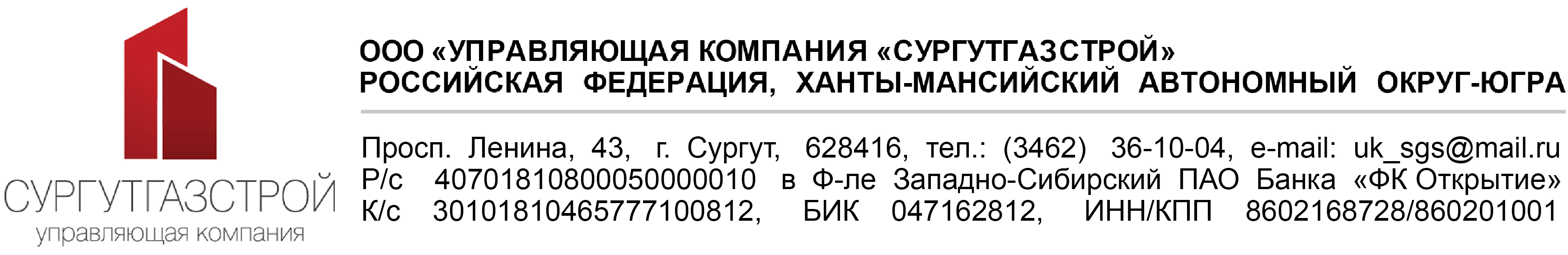 Сообщение об обнаружении (выявлении) неточных, неполных и (или) недостоверных сведений в раскрываемой информации.   Сообщаем, что 24 декабря 2021 года были выявлены неточности в отчете по форме 0420514 «Расчет размера собственных средств управляющей компании инвестиционных фондов, паевых инвестиционных фондов и негосударственных пенсионных фондов» (далее – Отчет) по состоянию на 31.03.2021г., который размещен по адресу: http://uk-sgs.ru/?docs=1&detail=161    В Отчет внесены следующие изменения:   Настоящее сообщение размещается в связи с изменением (корректировкой) ранее размещенной информации. Новая информация размещена по адресу: http://uk-sgs.ru/?docs=1&detail=179 ПоказательНеверное значениеВерное значениеРаздел 3.Расчет собственных средств, строка 06 Общая величина обязательств,графа 3 Сумма (стоимость, величина) на текущую отчетную дату7 699 398,955 336 834,70Раздел 3.Расчет собственных средств, строка 06 Общая величина обязательств,графа 3 Сумма (стоимость, величина) на предыдущую отчетную дату7 180 398 ,955 336 834,70Раздел 3.Расчет собственных средств, строка 07 Размер собственных средств  ,графа 3 Сумма (стоимость, величина) на текущую отчетную дату25 243 881,4727 040 346,64Раздел 3.Расчет собственных средств, строка 07 Размер собственных средств  ,графа 3 Сумма (стоимость, величина) на предыдущую отчетную дату28 650 659,4530 494 721,64Подраздел 05.01  Кредиторская задолженность (кредитор-физическое лицо) строка 1 Резерв ежегодных отпусков на 31.03.2021 графа 10 доля от общей величины обязательств9,1611,94Подраздел 05.01  Кредиторская задолженность (кредитор-физическое лицо) строка 2 Резерв ежегодных отпусков на 31.03.2021 графа 10 доля от общей величины обязательств4,195,47Подраздел 05.01  Кредиторская задолженность (кредитор-физическое лицо) строка 3 Резерв ежегодных отпусков на 31.03.2021 графа 10 доля от общей величины обязательств3,514,57Подраздел 05.01  Кредиторская задолженность (кредитор-физическое лицо) строка 4 Резерв ежегодных отпусков на 31.03.2021 графа 10 доля от общей величины обязательств15,7920,59Подраздел 05.01  Кредиторская задолженность (кредитор-физическое лицо) строка 5 Резерв ежегодных отпусков на 31.03.2021 графа 10 доля от общей величины обязательств3,264,25Подраздел 05.01  Кредиторская задолженность (кредитор-физическое лицо) строка 6 Заработная плата за март 2021 графа 10 доля от общей величины обязательств1,51,95Подраздел 05.01  Кредиторская задолженность (кредитор-физическое лицо) строка 7 Заработная плата за март 2021, графа 9 сумма задолженности069 310Подраздел 05.01  Кредиторская задолженность (кредитор-физическое лицо) строка 7 Заработная плата за март 2021  графа 10 доля от общей величины обязательств01,17Подраздел 05.01  Кредиторская задолженность (кредитор-физическое лицо) строка 8 Заработная плата за март 2021 графа 9 сумма задолженности069 732Подраздел 05.01  Кредиторская задолженность (кредитор-физическое лицо) строка 8 Заработная плата за март 2021  графа 10 доля от общей величины обязательств01,18Подраздел 05.01  Кредиторская задолженность (кредитор-физическое лицо) итого, графа 9 сумма задолженности2 879 590,473 018 632,47Подраздел 05.01  Кредиторская задолженность (кредитор-физическое лицо) итого, графа 10 доля от общей величины обязательств37,451,14Подраздел 05.02  Кредиторская задолженность (кредитор-юридическое лицо) строка 1 Резерв по страховым взносам, графа 12 доля от общей величины обязательств в процентах5,527,2Подраздел 05.02  Кредиторская задолженность (кредитор-юридическое лицо) строка 2 Страховые взносы на обязательное пенсионное страхование, графа 12 доля от общей величины обязательств в процентах3,264,26Подраздел 05.02  Кредиторская задолженность (кредитор-юридическое лицо) строка 3 Налог на доходы физических лиц, графа 12 доля от общей величины обязательств в процентах1,231,6Подраздел 05.02  Кредиторская задолженность (кредитор-юридическое лицо) строка 4 Страховые взносы на обязательное медицинское страхование, графа 12 доля от общей величины обязательств в процентах1,582,06Подраздел 05.02  Кредиторская задолженность (кредитор-юридическое лицо) строка  итого графа 12 доля от общей величины обязательств в процентах11,59                       15,12Подраздел 05.03  Иные обязательства строка 1 Отложенные налоговые обязательства, графа 6, доля от общей величины обязательств, в процентах23,0330,04Подраздел 05.03  Иные обязательства строка 2 Арендные обязательства, графа 5, размер обязательства.1 796 465,170Подраздел 05.03  Иные обязательства строка 2 Арендные обязательства, графа 6, доля от общей величины обязательств, в процентах23,330Подраздел 05.03  Иные обязательства строка итого, графа 5, размер обязательства.3 569 461,751 772 996,58Подраздел 05.03  Иные обязательства строка итого, графа 6, доля от общей величины обязательств, в процентах46,3630,04